DECLARACIÓN JURADA SIMPLE PARENTESCO CON AUTORIDADESYo__________________________________________________________________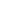 (Nombres y Apellidos completos)Cédula Nacional de Identidad N°_________________________________mediante el presente documento declaro que no tengo vínculos de parentesco por consanguinidad hasta el tercer grado o afinidad hasta el segundo grado inclusive respecto de las autoridades (Alcalde y Concejales).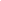 ¿Qué se entiende por “hasta tercer grado de consanguinidad”?Corresponden a aquellos con los que tenemos un vínculo de sangre, primer grado: corresponde a los padres e hijos, segundo grado: abuelos, nietos y tíos consanguíneos, tercer grado sobrinos, bisabuelos y nietos.¿Qué se entiende por “hasta segundo grado de afinidad inclusive”?Se entiende por parentesco por afinidad aquel que se tiene con los familiares consanguíneos de nuestro cónyuge (o que derivan de ese matrimonio). Primer grado: suegros, yerno, nuera Segundo grado: cuñados._________________________________FirmaRepresentante legal de la Organización